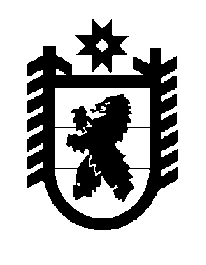 Российская Федерация Республика Карелия    ПРАВИТЕЛЬСТВО РЕСПУБЛИКИ КАРЕЛИЯПОСТАНОВЛЕНИЕот  14 марта 2016 года № 94-Пг. Петрозаводск Об осуществлении единовременных компенсационныхвыплат медицинским работникам в 2016 годуВ соответствии с частями 121, 122 статьи 51 Федерального закона от                    29 ноября 2010 года № 326-ФЗ «Об обязательном медицинском страховании в Российской Федерации» Правительство Республики Карелия                            п о с т а н о в л я е т:1. Установить, что в 2016 году осуществляются единовременные компенсационные выплаты в размере одного миллиона рублей медицин-ским работникам в возрасте до 50 лет, имеющим высшее образование, прибывшим в 2016 году на работу в сельский населенный пункт, либо рабочий поселок, либо поселок городского типа или переехавшим на работу в сельский населенный пункт, либо рабочий поселок, либо поселок городского типа из другого населенного пункта и заключившим с Министерством здравоохранения и социального развития Республики Карелия договор о предоставлении единовременной компенсационной выплаты по форме согласно приложению 1 к настоящему постановлению.2.  Утвердить Порядок заключения Министерством здравоохранения и социального развития Республики Карелия договоров с медицинскими работниками о предоставлении  единовременных компенсационных выплат в 2016 году согласно приложению  2 к настоящему постановлению.3. Установить, что финансовое обеспечение единовременных компенсационных выплат медицинским работникам, указанных в пункте 1 настоящего постановления, в 2016 году осуществляется за счет иных межбюджетных трансфертов, предоставляемых бюджету Территориального фонда обязательного медицинского страхования Республики Карелия из бюджета Федерального фонда обязательного медицинского страхования в соответствии с федеральным законом о бюджете Федерального фонда обязательного медицинского страхования на очередной финансовый год, и средств бюджета Республики Карелия в соотношении соответственно 60 и 40 процентов.4.   Министерство здравоохранения и социального развития Республики Карелия и Территориальный фонд обязательного медицинского страхования Республики Карелия в срок до 15-го числа месяца, предшествующего месяцу, в котором осуществляются единовременные компенсационные выплаты, указанные в пункте 1 настоящего постановления, представляют в Федеральный фонд обязательного медицинского страхования заявки на получение иных межбюджетных трансфертов по форме, установленной Федеральным фондом обязательного медицинского страхования.5.   Действие настоящего постановления распространяется на право-отношения, возникшие с 1 января 2016 года.           Глава Республики  Карелия                       			      	        А.П. ХудилайненПриложение  1 к постановлениюПравительства Республики Карелияот 14 марта 2016 года № 94-ПДОГОВОРО ПРЕДОСТАВЛЕНИИ ЕДИНОВРЕМЕННОЙКОМПЕНСАЦИОННОЙ ВЫПЛАТЫг. Петрозаводск                                                                                   «__»__________ ____ г.    Министерство здравоохранения и социального развития Республики Карелия, именуемое в дальнейшем «Министерство», в лице _________________________________,действующего на основании ____________________________________________________,с одной стороны и _________________________________________________________________________________________________________________________________________,(фамилия, имя, отчество, паспортные данные)именуемый в дальнейшем «Медицинский работник», с другой стороны,  совместно в дальнейшем именуемые «Стороны», заключили настоящий договор о нижеследующем:I. Предмет договора    1.   Министерство   обязуется   предоставить   Медицинскому   работнику едино-временную  компенсационную  выплату  в  размере одного миллиона рублей (далее  –  единовременная  компенсационная выплата) в соответствии с частью 121,  пунктом 3 части 122 статьи 51 Федерального закона от 29 ноября 2010 года  №  326-ФЗ  «Об  обязательном  медицинском  страховании  в  Российской Федерации» и условиями настоящего договора.    2. Медицинский работник обязуется:    2.1.  Работать в течение пяти лет по основному месту работы на условиях нормальной   продолжительности  рабочего  времени,  установленной  трудовым законодательством   для  данной  категории  работников,  в  соответствии  с трудовым    договором,   заключенным   между   Медицинским   работником   и государственным учреждением здравоохранения Республики Карелия.    2.2.  Возвратить  в  бюджет  Республики  Карелия  часть  единовременной компенсационной   выплаты   в   случае  прекращения  трудового  договора  с государственным учреждением здравоохранения Республики Карелия до истечения пятилетнего срока (за исключением случаев прекращения трудового договора по основаниям, предусмотренным пунктом 8 части первой статьи 77, пунктами 1, 2 и 4 части  первой статьи 81, пунктами 1, 2, 5, 6 и 7 части первой статьи 83 Трудового  кодекса  Российской  Федерации), рассчитанную с даты прекращения трудового  договора, пропорционально неотработанному Медицинским работником периоду.II. Порядок предоставления компенсационной выплаты    3. Единовременная компенсационная выплата предоставляется Министерством в течение  30 дней со дня заключения настоящего договора путем перечисления денежных  средств  на  счет  Медицинского  работника,  открытый в кредитной организации  и  указанный  в  разделе V настоящего договора.III. Ответственность Сторон    4.   В   случае   неисполнения   или   ненадлежащего  исполнения  своих обязательств   по  настоящему  договору  Стороны  несут  ответственность  в соответствии с законодательством Российской Федерации.IV. Заключительные положения    5. Настоящий договор вступает в силу с момента его подписания Сторонами и   действует   до   полного   исполнения   Сторонами  своих  обязательств, предусмотренных настоящим договором.    6.  Настоящий  договор составлен в двух экземплярах, имеющих одинаковую юридическую силу, для каждой из Сторон.V. Подписи и реквизиты Сторон     (подпись)          (фамилия, инициалы)                 (подпись)            (фамилия, инициалы)Приложение 2 к постановлениюПравительства Республики Карелияот 14 марта 2016 года № 94-ППорядок заключения Министерством здравоохранения и социального развития Республики Карелия договоров с медицинскими работниками о предоставлении единовременных компенсационных выплат в 2016 году 1. Настоящий Порядок регулирует правоотношения по заключению Министерством здравоохранения и социального развития Республики Карелия (далее – Министерство) с медицинскими работниками в возрасте до 50 лет, имеющими высшее образование, прибывшими в 2016 году на работу в сельский населенный пункт, либо рабочий поселок, либо поселок городского типа или переехавшим на работу в сельский населенный пункт, либо рабочий поселок, либо поселок городского типа из другого населенного пункта (далее – медицинский работник), договоров о предоставлении единовременной компенсационной выплаты (далее – договор) в соответствии с частью 121, пунктом 3 части 122 статьи 51 Федерального закона от                      29 ноября 2010 года № 326-ФЗ «Об обязательном медицинском страховании в Российской Федерации». 2. В целях заключения договора медицинский работник представляет в Министерство заявление о заключении договора о предоставлении единовременной компенсационной выплаты (далее – заявление) по форме согласно приложению к настоящему Порядку, а также копии следующих документов (с предъявлением оригиналов):паспорта гражданина Российской Федерации либо иного документа, удостоверяющего личность;документа, подтверждающего высшее медицинское образование медицинского работника;сертификата специалиста;трудового договора, заключенного в 2016 году между медицинским работником и государственным учреждением здравоохранения Республики Карелия;трудовой книжки, заверенной кадровой службой по месту работы медицинского работника (без предъявления оригинала).Копии вышеуказанных документов заверяются уполномоченным работником Министерства при предъявлении оригиналов и приобщаются к заявлению.3. Решение о заключении с медицинским работником договора либо об отказе в его заключении принимается Министерством в срок, не превышающий 30 дней со дня представления заявления.Не позднее 3 рабочих дней со дня принятия решения Министерство направляет медицинскому работнику уведомление с указанием даты, места и времени заключения договора или сообщает медицинскому работнику об отказе в заключении договора с указанием оснований отказа.Договор с медицинским работником заключается Министерством в срок, не превышающий 14 дней с даты принятия решения о заключении договора.В случае если медицинский работник не может прибыть в Министерство для заключения договора в срок, указанный в уведомлении, медицинский работник обязан сообщить об этом Министерству. В этом случае Министерство в течение 5 рабочих дней назначает и доводит до сведения медицинского работника иное время для заключения договора.4. Основаниями для принятия решения об отказе в заключении договора являются:1) непредставление медицинским работником документов и их копий, указанных в пункте 2 настоящего Порядка;2) представление медицинским работником документов, указанных в пункте 2 настоящего Порядка, не соответствующих требованиям, предъявляемым к ним законодательством;3) отсутствие оснований для заключения договора с медицинским работником, указанных в пункте 1 настоящего Порядка;4) наличие в документах, указанных в пункте 2 настоящего Порядка, недостоверных сведений.5. Принятие решения об отказе в заключении договора не лишает медицинского работника права на заключение договора в соответствии с настоящим Порядком в последующем.Приложениек Порядку заключенияМинистерством здравоохранения и                                                                                                         социального развития Республики Карелиядоговоров с медицинскими работникамио предоставлении  единовременныхкомпенсационных выплат в 2016 году                                             В Министерство здравоохранения                                                     и социального развития                                                         Республики Карелия                                           от ____________________________,                                      (фамилия, имя, отчество)                                           проживающего(ей) по адресу: ____                                           ________________________________ЗАЯВЛЕНИЕо заключении договора о предоставленииединовременной компенсационной выплаты    	В соответствии с частью 121 статьи 51 Федерального закона от 29 ноября                  2010  года  №  326-ФЗ «Об обязательном медицинском страховании в Российской Федерации»  прошу  заключить со мной договор о предоставлении единовременной компенсационной выплаты.    	Приложение: _____________________________________________________________________________________________________________________________________________________________________________________________________________________________________________________________ ___________________ _________________        (фамилия, имя, отчество)                                  (подпись)                    (дата)МинистерствоМедицинский работник______________________________________Министерство здравоохранения и социального развития Республики Карелия  (фамилия, имя, отчество)Адрес:г. Петрозаводск, просп. Ленина, д. 6ИНН/КПП ____________________________БИК _________________________________Адрес: _______________________________Реквизиты для перечисления средств единовременной компенсационной выплаты: __________________________________________________________________________________/______________________Медицинский работник:_______________/______________________